20 January 2017To:	Town Mayor, Councillor D Minnery	Deputy Town Mayor, Councillor M Erwin	Councillors: Mrs K. Brown, J Cadwallader, D. Erwin, S. Glover,	R Aldcroft (Vice Chairman), L J. M. Ridgway (Chairman), R. Smith and M WhittleAlso to:	All Members of the Town Council for information.Dear Councillor You are required to attend a meeting of the Finance & General Purposes Committee to be held in the Council Chamber, Town Hall, Frogmore Road, Market Drayton, on Thursday 26 January 2016 starting at 7.30 pm.Yours sincerely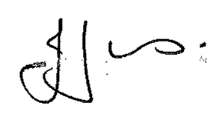 Julie JonesTown ClerkAGENDA1.FG 		PUBLIC SESSIONMembers of the public are invited to question the Council/Committee on local issues, provided they indicate their intention to do so to the Town Clerk by NOON on the day before the meeting. Questions may be answered during this session or deferred for further advice. The Chairman will select the order of the matters to be heard. Each speaker will be limited to a period of three minutes (to a maximum of 15 minutes total public session at the Chairman’s discretion).			Standing Orders will be suspended for fifteen minutes during thePUBLIC SESSION2.FG		APOLOGIES		To receive apologies for absence.3.FG		DISCLOSABLE PECUNIARY INTERESTSMembers are reminded that they must not participate in the discussion or voting on any matter in which they have a Disclosable Pecuniary Interest and should leave the room prior to the commencement of the debate.4.FG		MINUTESTo agree the minutes of a meeting of the Finance and General Purposes Committee held on 17 November 2016. (Enclosed).5.FG		POLICYTo consider accepting volunteers to work in the Town Hall office reception area on a temporary basis. The Clerk has been approached by an individual who has offered their help while we are short staffed. Further details to agreed by the Personnel Committee.6.FG		FINANCIAL REPORTTo receive the income and expenditure report for 1 November - 31 December 2016 (enclosed).7.FG	   BUDGET 2017/18To consider and agree a budget for this committee for the financial year 2017/18.		See Appendix A (attached)